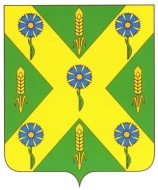 РОССИЙСКАЯ ФЕДЕРАЦИЯ ОРЛОВСКАЯ ОБЛАСТЬАДМИНИСТРАЦИЯ НОВОСИЛЬСКОГО РАЙОНА ПОСТАНОВЛЕНИЕ30.12.2020 г.	№_396г. НовосильОб утверждении положения «Об организации ритуальных услуг и о порядке содержания мест захоронения (погребения) на территории г. Новосиль»В соответствии с Федеральным законом от 06.10.2003 N 131-ФЗ «Об общих принципах организации местного самоуправления в Российской Федерации», Федеральным законом от 12.01.1996 N 8-ФЗ «О погребении и похоронном деле», руководствуясь Уставом Новосильского района, постановляю:Утвердить Положение об организации ритуальных услуг и о порядке содержания мест захоронения (погребения) на территории г. Новосиль.Опубликовать текст Положения на официальном сайте администрации Новосильского района.Контроль за исполнением настоящего постановления возложить на первого заместителя главы Новосильского района Ю.В. ТрусоваГлава Новосильского района	Е.Н. ДеминПриложение      к ПостановлениюАдминистрации Новосильского районаот «____»_______20___ г. N ____ПОЛОЖЕНИЕОБ ОРГАНИЗАЦИИ РИТУАЛЬНЫХ УСЛУГ И О ПОРЯДКЕ СОДЕРЖАНИЯ МЕСТ ЗАХОРОНЕНИЯ (ПОГРЕБЕНИЯ) НА ТЕРРИТОРИИ ГОРОДА НОВОСИЛЬОбщие положения1.1 Положение «Об организации ритуальных услуг и о порядке содержания мест захоронения (погребения) на территории г. Новосиль» (далее по тексту - Положение) разработано на основании Федерального закона от 6 октября 2003 года N 131-ФЗ «Об общих принципах организации местного самоуправления в Российской Федерации», Федерального закона от 12 января 1996 г. N 8-ФЗ «О погребении и похоронном деле», указа Президента Российской Федерации от 29 июня 1996 г. N 1001 «О гарантиях прав граждан на предоставление ритуальных услуг по погребению умерших», постановления Главного государственного врача Российской Федерации от 28.06.2011 N 84 «О введении в действие СанПин 2.1.2882- 11», Устава Новосильского района и регулирует на территории муниципального образования Новосильский район отношения, связанные с захоронением умерших и содержанием мест захоронения (кладбищ).Положение устанавливает правила организации ритуальных услуг и содержания мест захоронения на территории г. Новосиль и регулирует взаимоотношения администрации Новосильского района с организациями и индивидуальными предпринимателями, оказывающими ритуальные услуги на территории г. Новосиль, услуги по содержанию мест захоронения (погребения), а также с гражданами, общественными и иными организациями.В настоящем Положении используются следующие понятия:места погребения - отведенные в соответствии с этическими, санитарными и экологическими требованиями участки земли с сооруженными на них кладбищами для захоронения тел (останков) умерших;места захоронений - земельные участки на кладбище, предназначенные для захоронения останков или праха умерших (погибших), организованные в виде могил;надмогильные сооружения (надгробия) - памятные сооружения, устанавливаемые на могилах: памятники, стелы, обелиски, кресты и т.п.;общественное кладбище - кладбище, предназначенное для погребения умерших с учетом их волеизъявления и находящееся в ведении органов местного самоуправления;погребение - обрядовые действия по захоронению тела (останков) человека после его смерти в соответствии с обычаями и традициями, не противоречащими санитарным и иным требованиям;похоронное дело - самостоятельный вид деятельности, включающий в себя оказание ритуальных и иных сопутствующих услуг, связанных с созданием и эксплуатацией объектов похоронного назначения, а также организацией и проведением похорон;ритуальные услуги - услуги, непосредственно связанные с осуществлением погребения, в т.ч.: предоставление населению определенного перечня ритуальных услуг на безвозмездной основе или за плату;эксгумация (перезахоронение) - извлечение тела, останков умершего или погибшего из места захоронения для производства следственных и иных процессуальных действий в порядке уголовного судопроизводства или для перезахоронения;подзахоронение - захоронение тела в могилу, в которой уже находится захоронение; специализированная служба по вопросам похоронного дела - организация, созданнаяорганами местного самоуправления для оказания ритуальных услуг на безвозмездной основе.Полномочия администрации Новосильского района2.1. К полномочиям администрации Новосильского района, осуществляемым в целях реализации задач по организации ритуальных услуг и содержанию мест захоронения (погребения) на территории г. Новосиль, относятся:отвод земельных участков для размещения мест погребения (кладбищ) в соответствии с земельным и градостроительным законодательством;установление режима работы кладбищ;предоставление гражданам информации о гарантированном перечне услуг по погребению, а также иной информации, связанной с погребением умерших;организация мероприятий по содержанию территории кладбища;создание специализированных служб по вопросам похоронного дела и определение порядка их деятельности (далее - специализированная служба);установление требований к качеству ритуальных услуг, оказываемых специализированной службой;контроль за деятельностью специализированных служб по вопросам похоронногодела;установление стоимости услуг, оказываемых специализированной службой,предоставляемых согласно гарантированному перечню услуг по погребению и по погребению умерших, не имеющих супруга, близких родственников, иных родственников либо законного представителя умершего.Места погребенияРешение о создании мест погребения (кладбища) на территории г. Новосиль принимается администрацией Новосильского района в соответствии с действующим законодательством.На территории Новосильского района каждому человеку после его смерти гарантируется погребение с учетом его волеизъявления, а также предоставление бесплатно участка земли для захоронения его тела (останков).Размеры бесплатно предоставляемых мест захоронения: для одиноких могил - 5 кв. м (2,0 м x 2,5 м);для могил на 2 места - 7,5 кв. м (3,0 м x 2,5 м).Размеры могилы для захоронения гроба устанавливаются равными - 2,0 м x 1,0 м. Глубина могилы - 1,5 м, высота надмогильного холма - не менее 0,5 м.Высота оград не должна превышать 1 м.Расстояние между местами захоронения должно составлять не менее 0,5 м.Создаваемые, а также существующие места погребений и захоронений, не подлежат сносу и могут быть перенесены по решению администрации Новосильского района в случае угрозы постоянных затоплений, оползней, землетрясений и других стихийных бедствий.Организация оказания ритуальных услугОказание ритуальных услуг на территории г. Новосиль осуществляется в соответствии с действующим законодательством Российской Федерации организациями, независимо от организационно-правовых форм и форм собственности, в уставе которых определен данный вид деятельности, а также индивидуальными предпринимателями. Стоимость услуг определяется ими самостоятельно.К ритуальным услугам относятся:агентские услуги; услуги по захоронению и перезахоронению; по организации и проведению обряда прощания; по транспортированию останков умерших; по изготовлению похоронных принадлежностей; по изготовлению и установке надмогильных сооружений; осуществлению граверных, скульптурных работ, изготовлению и креплению фотокерамических изделий; по предпохоронному содержанию останков умерших, по уходу за местами захоронения.Захоронение умершего производится в соответствии с санитарными правилами не ранее чем через 24 часа после наступления смерти (в более ранние сроки - по разрешению органов здравоохранения).Захоронение осуществляется путем предания тела (останков) умершего земле (захоронение в могилу). Рытье могилы для гроба производится согласно СанПиН 2.1.2882-11.Перевозка (транспортировка) тел (останков) умерших для захоронения производится специализированным автотранспортом (катафалком), который должен соответствовать санитарным и иным нормам и требованиям, предусмотренным действующим законодательством.Катафалк и сопровождающий его транспорт, образующие похоронную процессию, имеют право беспрепятственного проезда на территорию кладбища на основании Разрешения на захоронение.Захоронение умершего в существующую могилу (подзахоронение) разрешается по прошествии 20 лет с момента предыдущего захоронения при подаче письменного заявления гражданина, ответственного за захоронение или ближайшего родственника.Разрешение на подзахоронение к близким родственникам производится по письменному заявлению супруга умершего, близких или иных родственников при наличии копии свидетельства о смерти на ранее захороненного, документов, подтверждающих близкое родство между умершими, или письменного, заверенного нотариусом, волеизъявления умершего.Захоронение невостребованных и неопознанных трупов, ящиков с медицинскими отходами производится на специально отведенных участках кладбищ в соответствии с действующим законодательством.Для предотвращения распространения особо опасных инфекционных заболеваний, инфекций неясной этиологии (умерших в лечебных учреждениях или поступивших в патологоанатомические отделения для вскрытия) процесс погребения умершего совершается в оцинкованных, герметично запаянных гробах непосредственно из патологоанатомического отделения.Эксгумация (перезахоронение) останков умершего (погибшего) может производиться по желанию супруга и близких родственников, на основании решения суда, по требованию правоохранительных органов на основании постановления об эксгумации.Для согласования проведения эксгумации (перезахоронения) супруг, близкие родственники предоставляют в администрацию Новосильского района следующие документы:свидетельство о смерти;заявление с согласием близких родственников умершего;справку органов санэпиднадзора на транспортировку останков умершего (погибшего).Перевозка тела при эксгумации осуществляется с соблюдением санитарно- гигиенических требований. Перезахоронение осуществляется с соблюдением санитарно- гигиенических требований, старое место дезинфицируется и благоустраивается.При обнаружении самовольного погребения администрация Новосильского района вправе требовать от виновных лиц обеспечения перезахоронения останков.Организации и индивидуальные предприниматели, оказывающие ритуальные услуги, при проведении работ на кладбищах населенных пунктов сельских поселений Новосильского района обязаны:предоставлять услуги по рытью могил;проводить	работы	способами,	обеспечивающими	сохранность	соседних надмогильных сооружений;после окончания работ вывезти с территории кладбища отходы, образовавшиеся в процессе производства работ;обеспечить надлежащее качество производимых работ и предоставляемых услуг.Гарантированный перечень услуг по погребениюСупруг, близкие родственники, иные родственники, законный представитель или иное лицо, взявшее на себя обязанность осуществить погребение умершего, вправе осуществить захоронение самостоятельно, заключив договор с организацией, индивидуальным предпринимателем, оказывающими ритуальные услуги.В этом случае им выплачивается социальное пособие на погребение в размере стоимости гарантированного перечня услуг и в порядке, установленном действующим законодательством.Супругу, близким родственникам, иным родственникам, законному представителю или иному лицу, взявшему на себя обязанность осуществить погребение умершего, гарантируется оказание специализированной службой по похоронному делу на безвозмездной основе следующего перечня услуг по погребению:оформление документов, необходимых для погребения;предоставление	и   доставка	гроба	и других предметов, необходимых для погребения;перевозка тела (останков) умершего на кладбище;погребение.Стоимость услуг, предоставляемых согласно гарантированному перечню услуг по погребению, устанавливается администрацией Новосильского района по согласованию с соответствующими отделениями Пенсионного фонда Российской Федерации и Фонда социального страхования Российской Федерации, а также органом исполнительной власти Орловской области в сфере государственного регулирования тарифов и возмещается специализированной службе по вопросам похоронного дела в порядке, установленном Федеральным законом от 12.01.1996 N 8-ФЗ «О погребении и похоронном деле».Оплата стоимости услуг, предоставляемых сверх гарантированного перечня услуг по погребению, производится за счет средств супруга, близких родственников, иных родственников, законного представителя умершего или иного лица, взявшего на себя обязанность осуществить захоронение умершего.5.5 Гражданам, получившим предусмотренные пунктом 5.2 услуги, социальное пособие на погребение не выплачивается.Гарантии погребения умерших, не имеющих супруга, близких родственников, иных родственников либозаконного представителя умершегоПри отсутствии супруга, близких родственников, иных родственников либо законного представителя умершего или при невозможности осуществить ими погребение, а также при отсутствии иных лиц, взявших на себя обязанность осуществить погребение, погребение умершего на дому, на улице или в ином месте после установления органами внутренних дел его личности осуществляется специализированной службой по вопросам похоронного дела в течение трех суток с момента установления причины смерти, если иное не предусмотрено законодательством Российской Федерации.Погребение умерших, личность которых не установлена органами внутренних дел в определенные законодательством Российской Федерации сроки, осуществляется специализированной службой по вопросам похоронного дела с согласия указанных органов путем предания земле на отведенных для таких случаев участках общественных кладбищ.Услуги, оказываемые специализированной службой по вопросам похоронного дела при погребении умерших, указанных в пункте 6.1, включают:оформление документов, необходимых для погребения;облачение тела;предоставление гроба;перевозку умершего на кладбище;погребение.Стоимость услуг определяется администрацией Новосильского района по согласованию с отделениями Пенсионного фонда Российской Федерации и Фонда социального страхования Российской Федерации по Орловской области и возмещается специализированной службе по вопросам похоронного дела в порядке, предусмотренном действующим законодательством.Специализированные службыпо вопросам похоронного дела и порядок их деятельностиУслуги по погребению, указанные в пунктах 5.2, 6.1, 6.2 настоящего Положения, оказываются безвозмездно специализированной службой, создаваемой администрацией Новосильского района.Качество предоставляемых специализированной службой услуг должно соответствовать требованиям, устанавливаемым пунктом 8 настоящего Положения.Специализированная служба по вопросам похоронного дела должна иметь вывеску с информацией о наименовании, юридическом адресе и режиме работы.В помещении специализированной службы по вопросам похоронного дела, где производится прием заказов, на доступном для обозрения посетителями месте должны находиться:гарантированный перечень ритуальных услуг и их стоимость;порядок деятельности кладбищ на территории г. Новосиль;перечень документов, представляемых в целях получения гарантированного перечня услуг.Специализированная служба по вопросам похоронного дела проводит бесплатные консультации по вопросам похоронного дела.Требования к качествууслуг по погребению, предоставляемых согласно гарантированному перечнюКачество услуг по погребению, оказываемых супругу, близким родственникам, иным родственникам, законному представителю или иному лицу, взявшему на себя обязанность осуществить погребение умершего, специализированной службой по вопросам похоронного дела на безвозмездной основе, должно соответствовать следующим требованиям:гроб изготавливается из необрезного пиломатериала (сосна) и доставляется вместе с другими предметами, необходимыми для погребения по адресу, указанному лицом, взявшим на себя обязанность осуществить погребение;при захоронении производится разметка места захоронения для рытья могилы; расчистка места захоронения от снега в зимнее время;рытье могилы с использованием механических средств или вручную производить согласно требованиям СанПин 2.1.2882-11 «Гигиенические требования к размещению, устройству и содержанию кладбищ, зданий и сооружений похоронного назначения»; если рытье производилось с использованием механических средств необходимо выполнить зачистку поверхности дна и стенок могилы вручную;после закрытия крышки гроба и опускания гроба в могилу выполнить засыпку могилы грунтом с устройством надмогильного холма не менее 0,5 м.Качество услуг по погребению умерших (погибших), не имеющих супруга, близких родственников, иных родственников либо законного представителя умершего, или при невозможности осуществить ими погребение, при отсутствии иных лиц, взявших на себя обязанность осуществить погребение, а также умерших, личность которых не установлена органами внутренних дел в определенные законодательством РФ сроки, предоставляемых специализированной службой на безвозмездной основе, должно соответствовать следующим требованиям:справки на социальное пособие оформляются в течение двух суток;тело облачается в покрывало (саван) из хлопчатобумажной ткани;гроб, изготовленный из необрезного пиломатериала (сосна), предоставляется в морг, после чего осуществляется вынос гроба с телом умершего из морга и перевозка его к месту захоронения.при захоронении производится разметка места захоронения для рытья могилы; расчистка места захоронения от снега в зимнее время;рытье могилы с использованием механических средств или вручную производить согласно требованиям СанПин 2.1.2882-11 «Гигиенические требования к размещению, устройству и содержанию кладбищ, зданий и сооружений похоронного назначения»; если рытье производилось с использованием механических средств необходимо выполнить зачистку поверхности дна и стенок могилы вручную;после закрытия крышки гроба и опускания гроба в могилу выполнить засыпку могилы грунтом с устройством надмогильного холма не менее 0,5 м.Организация работы кладбищ на территории г. НовосильУстановка или замена памятников, надмогильных и мемориальных сооружений на кладбищах допускается только в границах участков захоронений.Устанавливаемые	памятники	и	сооружения	не	должны	иметь	частей, выступающих за границы участка захоронения или нависающих над ними.Установка надмогильных сооружений с надписями или нанесение на имеющиеся надмогильные сооружения надписей, не соответствующих действительным сведениям озахороненных, не допускается. Надписи на надмогильных сооружениях должны соответствовать сведениям о действительно захороненных в данном месте умерших.Надмогильные сооружения (памятники, ограды, цветники, цоколи и т.д.), установленные гражданами (организациями) являются их собственностью и содержатся за их счет.В случае если в момент установки памятника на расстоянии до 100 метров проводится обряд погребения, все работы должны быть временно прекращены до окончания траурной церемонии.Осквернение, уничтожение, повреждение мест захоронения и надмогильных сооружений влечет ответственность, предусмотренную законодательством.На территории кладбища посетители должны соблюдать общественный порядок и тишину.На территории кладбища запрещается:устанавливать памятники и сооружения, имеющие части, выступающие за границы участка захоронения или нависающие над ними;причинять вред надмогильным сооружениям, оборудованию, сооружениям и зданиям, расположенным на кладбище;засорять территорию кладбища;ломать зеленые насаждения, рвать цветы;выгуливать собак и иных домашних животных, пасти скот;разводить костры, добывать песок, глину и грунт, резать дерн;складировать строительные материалы и мусор после обустройства могил в неотведенных для этого местах;находиться на территории кладбища после его закрытия;проезжать на территорию кладбища на велосипедах, мопедах, мотороллерах, мотоциклах.Содержание мест захоронения (погребения)Работы по содержанию мест погребений (кладбищ) включают в себя:содержание в исправном состоянии сооружений, инженерного оборудования, дорог, площадок, ограждения территории кладбищ, их текущий, капитальный ремонты;уход за зелеными насаждениями на всей территории кладбищ;систематическую уборку всей территории кладбищ и своевременный вывоз мусора с территории кладбища к месту его утилизации;содержание в надлежащем порядке аллей почетных захоронений с находящимися на них могилами выдающихся государственных и общественных деятелей, а также содержание мемориальных комплексов, братских могил воинов и могил, имеющих культурно-историческое значение;соблюдение правил пожарной безопасности;расчистку дорог от мусора и снега;работы по дезинсекции (акарицидной обработке) территории кладбищ;охрану территории кладбищ.Организация работ по содержанию общественных кладбищ осуществляется организациями на основании муниципальных контрактов в пределах средств предусмотренных в бюджете района на эти цели.Граждане (организации), производящие захоронения, обязаны содержать место захоронения и зеленые насаждения (оформленный могильный холм, памятник, цоколь, цветник, и др.) в надлежащем состоянии собственными силами либо по договору с организацией, оказывающей данного рода услуги.При отсутствии сведений о захоронениях, а также надлежащего ухода за захоронениями, в т.ч. имеющим надмогильные сооружения, в течение длительного периода времени (не менее 20 лет), они признаются бесхозяйными.В этом случае:выставляется на могильном холме трафарет с предупреждением ответственному за захоронение о необходимости привести место захоронения в порядок;по истечении года, в случае неприведения могилы в порядок, данное захоронение признается бесхозяйным и администрацией Новосильского района принимается решение о возможности использования данного места для захоронений в соответствии с настоящим Положением;в случае установления историко-культурной ценности захоронения или надмогильного сооружения обеспечивается его сохранность в соответствии с законодательством об охране и использовании памятников истории и культуры.Заключительные положенияСодержание мест захоронения осуществляется в пределах утвержденных бюджетных ассигнований на очередной финансовый год.Несоблюдение настоящего Положения, неисполнение содержащихся в нем требований должностными лицами, гражданами и организациями влечет за собой ответственность, установленную действующим законодательством.